 ОСНОВЫ ИНЖЕНЕРНОГО ДИЗАЙНА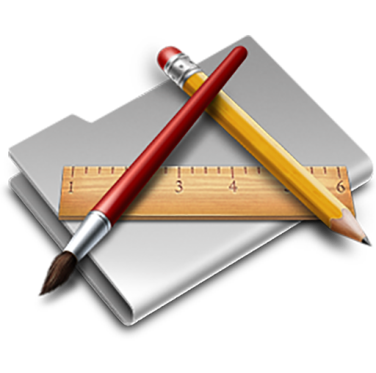 Прогресс в строительстве зданий и сооружений происходит не только в части внедрения новых материалов и технологий, благодаря которым можно строить экономичнее и выше, реализуя самые смелые замыслы архитекторов. Наиболее значительное продвижение в последние годы произошло именно в части инженерного оснащения. Компьютерные технологии развиваются, и с каждым годом создавать чертежи становится все проще и проще.Программа «Основы инженерного дизайна» позволит познакомиться и (или) углубить свои знания по следующим направлениям:- история инженерной графики и ее роль в современной науке;- основные стандарты и правила инженерной графики. Простые чертежи;- основы САПР, принцип работы и различные виды систем. Проектирование примитивных деталей.- сборочные чертежи. Основы трехмерного моделирования.Ребята самостоятельно выполняют задания под руководством преподавателя. Помимо мастер-классов ребята смогут попробовать себя в различных видах деятельности, став участниками интерактивных игр: «Форд Боярд», «Метро», отрядных КТД: «Счастливое детство», «Добрые дела», вечерних мероприятий: «Битва команд», «Сказочная феерия», «Танцевальный Батл» и многих других. 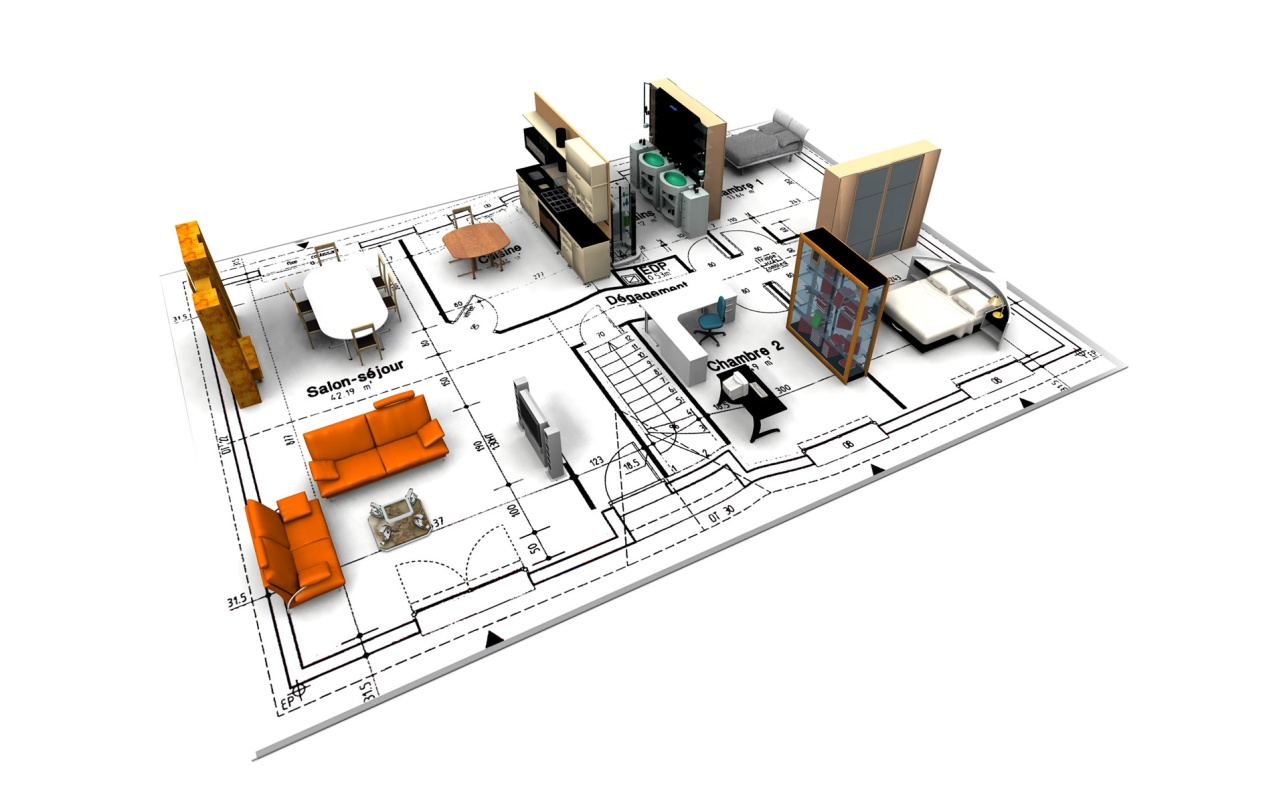 